.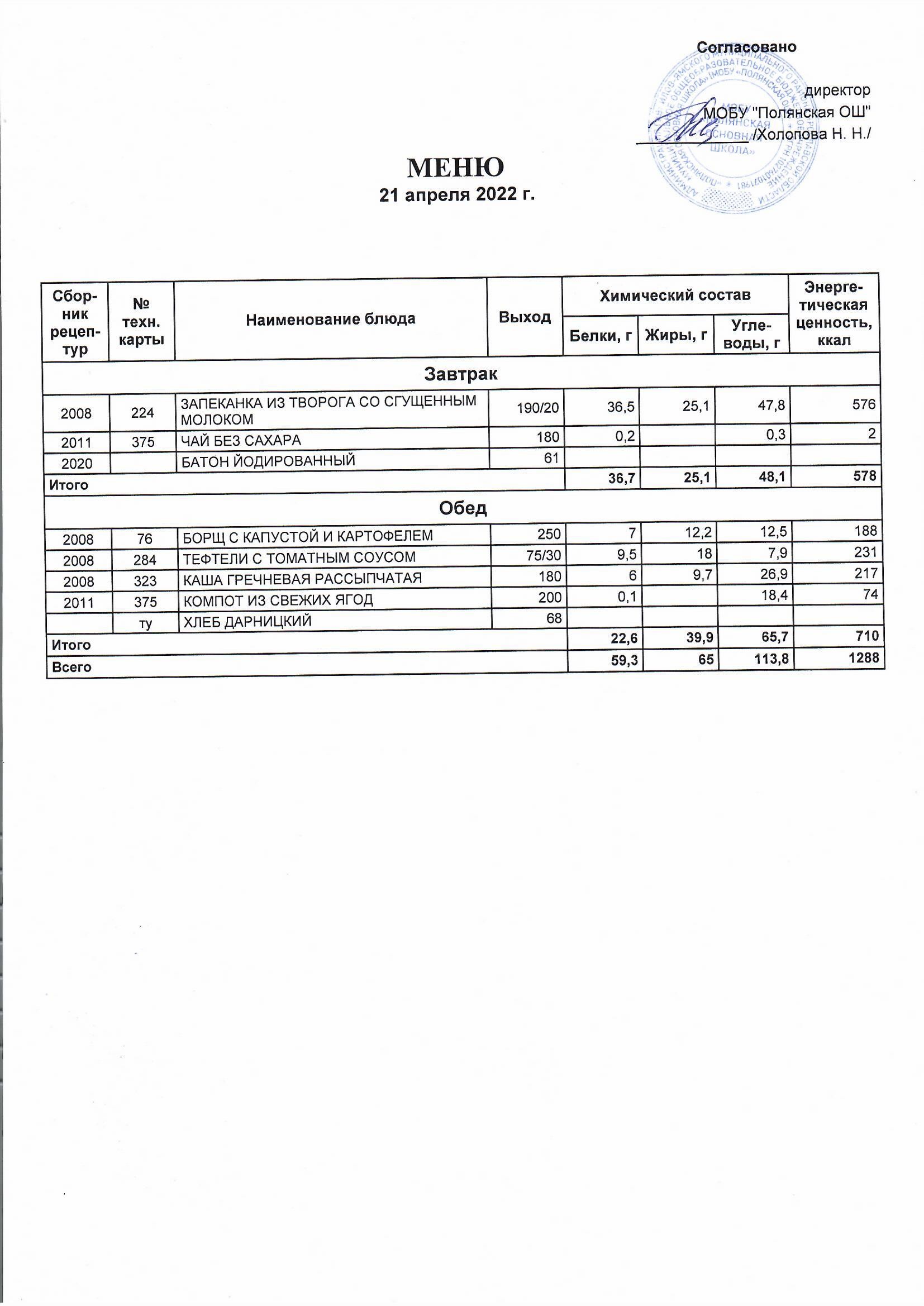 МЕНЮМЕНЮМЕНЮ04 мая 2022 г.04 мая 2022 г.04 мая 2022 г.04 мая 2022 г.04 мая 2022 г.04 мая 2022 г.04 мая 2022 г.Сбор-
ник
рецеп-
турСбор-
ник
рецеп-
тур№
техн.
картыНаименование блюдаНаименование блюдаНаименование блюдаВыходХимический составХимический составХимический составХимический составХимический составХимический составЭнерге-
тическая
ценность,
ккалЭнерге-
тическая
ценность,
ккалСбор-
ник
рецеп-
турСбор-
ник
рецеп-
тур№
техн.
картыНаименование блюдаНаименование блюдаНаименование блюдаВыходБелки, гБелки, гБелки, гЖиры, гЖиры, гУгле-
воды, гЭнерге-
тическая
ценность,
ккалЭнерге-
тическая
ценность,
ккалЗавтракЗавтракЗавтракЗавтракЗавтракЗавтракЗавтракЗавтракЗавтракЗавтракЗавтракЗавтракЗавтракЗавтракЗавтрак2010201059БИТОЧКИБИТОЧКИБИТОЧКИ7010,610,610,613,113,15,118018020082008331МАКАРОННЫЕ ИЗДЕЛИЯ ОТВАРНЫЕМАКАРОННЫЕ ИЗДЕЛИЯ ОТВАРНЫЕМАКАРОННЫЕ ИЗДЕЛИЯ ОТВАРНЫЕ1604,84,84,85,75,729,1187187200820083БУТЕРБРОД С СЫРОМБУТЕРБРОД С СЫРОМБУТЕРБРОД С СЫРОМ50/206,36,36,313,213,20,114614620112011376ЧАЙ С САХАРОМЧАЙ С САХАРОМЧАЙ С САХАРОМ200/100,20,20,28,83636ИтогоИтогоИтогоИтогоИтогоИтогоИтого21,921,921,9323243,1549549ОбедОбедОбедОбедОбедОбедОбедОбедОбедОбедОбедОбедОбедОбедОбедСУП КАРТОФЕЛЬНЫЙ С ЯЙЦОМСУП КАРТОФЕЛЬНЫЙ С ЯЙЦОМСУП КАРТОФЕЛЬНЫЙ С ЯЙЦОМ2354,34,34,36,76,722,216616620082008309РАГУ ИЗ ПТИЦЫРАГУ ИЗ ПТИЦЫРАГУ ИЗ ПТИЦЫ25016,716,716,722,822,820,835735720082008394КОМПОТ ИЗ СВЕЖИХ ЯБЛОК С
ВИТАМИНОМ "С"КОМПОТ ИЗ СВЕЖИХ ЯБЛОК С
ВИТАМИНОМ "С"КОМПОТ ИЗ СВЕЖИХ ЯБЛОК С
ВИТАМИНОМ "С"2000,10,10,1228989туХЛЕБ ДАРНИЦКИЙХЛЕБ ДАРНИЦКИЙХЛЕБ ДАРНИЦКИЙ6820082008ПЕЧЕНЬЕПЕЧЕНЬЕПЕЧЕНЬЕ292,22,22,22,82,821,4120120ИтогоИтогоИтогоИтогоИтогоИтогоИтого23,323,323,332,332,386,4732732ВсегоВсегоВсегоВсегоВсегоВсегоВсего45,245,245,264,364,3129,512811281